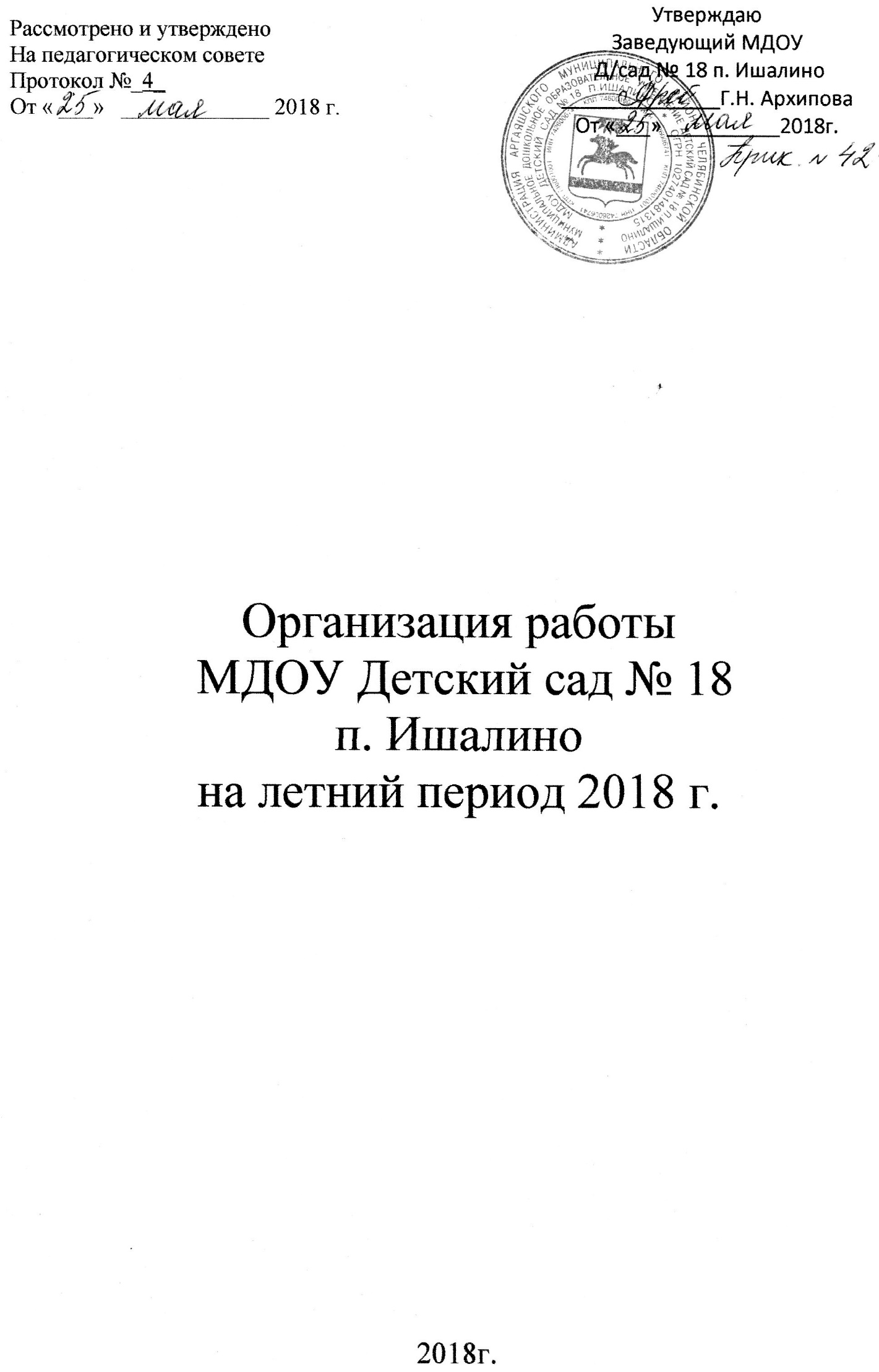 Цель:  сохранение и укрепление физического и психического здоровья воспитанников в летний период с учётом их индивидуальных и возрастных особенностей;  удовлетворение потребностей растущего организма в летнем отдыхе, творческой деятельности и движении;  предупреждения заболеваемости и травматизма.ЗАДАЧИ:Обеспечение охраны и укрепления здоровья каждого ребенка, закаливания, роста и развития его организма, двигательной активности, приобретения необходимых физических качеств.Осуществление подхода к оздоровлению дошкольника средствами природы.   3.  Обеспечивать просветительскую деятельность с родителями   воспитанников        и воспитанниками по вопросу ОБЖ.Продолжать работу по улучшению пространственного окружения прогулочных участков ДОУ.Организационная работаОрганизационно-медицинская работаОздоровительная и профилактическая работаВоспитательно-образовательная работаМетодическая работаКонтроль и руководствоРабота с родителямиАдминистративно-хозяйственная работаПЛАН ОБЩИХ МЕРОПРИЯТИЙ С ДЕТЬМИПлан по проведению месячника «Внимание дети!»(июнь-июль)Тематический план воспитательно-образовательной работы на летний период 2018 года.Сетка НОД МДОУ Детский сад № 18 п. Ишалино на летний периодЛетний режим дня МДОУ Детский сад № 18 п. Ишалино 7-15 – 8-30        Приём детей. Игры. Оздоровительная работа:                           гимнастика, виды бега и ходьбы, профилактика                           плоскостопия. 8-30 – 8-50       Подготовка к завтраку. Завтрак.                           Оздоровительная работа: полоскание рта.  8-50 – 9-20      Занятия по летней сетке НОД.                            Оздоровительная работа: дыхательная гимнастика.9 -20 –12-30     Подготовка к прогулке. Прогулка. Игры.                         Наблюдения.                          Оздоровительная работа: бег, хождение босиком,                           Воздушные процедуры, солнечные процедуры.12-30 –13-00    Возвращение с прогулки, водные процедуры:                          обливание ног.13-00 – 13-30   Подготовка к обеду. Обед. Оздоровительная                          работа: полоскание рта.13-30 -15-00     Подготовка ко сну. Сон.   15-00 –15-20    Подъём детей. Оздоровительная программа:                          гимнастика, влажное обтирание шеи, рук, лица.15-20 –15-35    Подготовка к полднику. Полдник.15-35 – 16-00   Развлечения, театрализованная деятельность,
                          досуги, игры, чтение худ. лит-ры16-00 – 17:45   Подготовка к прогулке. Прогулка. Игры.                          Труд детей на участке. Уход домой.Оздоровительная работа с детьмина летний периодМДОУ Д/сад № 18 п. ИшалиноI.                Физкультурно – оздоровительная работаМаксимальное пребывание детей на свежем воздухе:1. Утренний приём                 ежедневно2. Гимнастика                          ежедневно3. Физкультурные занятия     2 раза в неделю4. Прогулки                             ежедневно5. Простейший туризм           1р. в месяц6. Экскурсии                            1р. в неделю7. Дни здоровья                      1р. в 3 квартале8. Мини спартакиады            1 р. в месяцII.            Методы закаливания  1. Солнечные и воздушные ванны         ежедневно  2. Обливание ног на территории д/с      в зависимости от погоды  3. Обширные умывания                           ежедневно  4. Полоскание горла (прохладная вода) 2р. в день  5. Босохождение                                       в зависимости от погоды  6. Пробуждающая гимнастика                ежедневно       (после сна)   7. Виды ходьбы      (профилактика плоскостопия)             ежедневноIII.          Профилактическая1.    Строгое соблюдение санитарно-  гигиенического режима в д/с              ежедневно2.    Включение в меню свежих овощей,       фруктов, соков.                                    ежедневно 3.  «С» витаминизация                              ежедневно 4.   Беседы и консультации с        родителями: «Летний отдых-        развитие, оздоровление,        безопасность»                                            в течение годаСодержаниеДатаОтветственные1.Утверждение «Плана работы МДОУ «Д/с № 18 п. Ишалино на летний периодмай 2018г.на пед. советеЗаведующий Архипова Г.Н. ст.воспитатель Белякова Г.Ю.2. Проведение инструктажа педагогов перед началом летнего периода по:-  профилактике детского травматизма;- охране жизни и здоровья детей в летний период;по организации:- экскурсий за пределы детского сада;- массовых мероприятий;- спортивных соревнований и подвижных игр;- по правилам оказания первой медицинской  помощи.Май 2018гЗаведующий, ст.воспитатель3. Ежедневное проведение  бесед с детьми:- по предупреждению травматизма;- по соблюдению правил поведения во время выхода за территорию детского сада;- по соблюдению правил поведения в природе;-по соблюдению правил безопасного поведения на дорогахВ течение летнего периодаВоспитатели групп, ст воспитатель4. Проведение контроля за соблюдением требований СаНПиН в летний период. майЗаведующий№ п/пМероприятиеПериод Ответственные 1.Создание здоровьесберегающей среды в группахежедневно воспитатели3.Контроль проведения оздоровительных мероприятий в режиме дняпостоянност.восп-ль4.Соблюдение питьевого режимаВ течение ЛОПВоспитатели5.Санитарно-просветительская работа с родителями и сотрудниками, выпуск  памяток1 раз в месяцм/с амбулатории6.Комплектование аптечек на группах, их пополнение.Майзаведующий7.Наглядная агитация по профилактике ОРВИ.В течение ЛОПВоспитатели Ст.воспитатель12.Осуществление контроля перегревания и переохлаждения организма.В течение ЛОПВсе сотрудники13.Оздоровление детей фруктами, , овощами. Дополнительная витаминизация.В течение ЛОПЗавхоз 14.Закаливание с использованием природных факторов: солнце, воздух, вода.В течение ЛОПВоспитатели№ п/пМероприятиеПериод Ответственные 1.Организация питания детей по летнему меню. Увеличить включение в меню витаминных напитков, фруктов, свежих овощей.Июнь-августзавхоз2.Повышение двигательной активности детей за счет организации различных видов детской деятельности с включением народных, хороводных, соревновательных, подвижных игр.В течение летнего периодаВоспитатели3.Проведение закаливающих и профилактических мероприятий:- обширное умывание;- гигиеническое мытье ног после прогулки;- гигиеническое полоскание рта после приема пищи (старшие группы);- сон при открытых окнах;- солнечные и воздушные ванны;- босохождение по твердому грунту и травеИюнь – августвоспитатели4. Беседы с детьми по профилактике желудочно-кишечных заболеваний  и микроспории (о вреде ядовитых грибов и ягод и т.д.).В течение летнего периодавоспитатели6.Оформление информации для родителей:- кишечная инфекция;- профилактика травматизма летом;- витамины на вашем столе.Июнь – августВоспитатели, ст.воспитатель№ п/пМероприятиеПериод Ответственные 1.Организация работы в группах по летнему расписанию ООДИюнь – августСт.восп-ль, педагоги2.Регулярное проведение целевых прогулок и экскурсий в ближайщее природное окружение и за территорию детского сада;- наблюдения, эксперименты с живой и неживой природойИюнь – августПедагоги3.Проведение развлечений и досуговых мероприятий с детьмиИюнь – августПедагоги, муз. рук-ли, 4.Организация трудовой деятельности детей:- на участке;- в цветнике;- в зонах природы;- с природным и бросовым материалом;- с тканью, бумагойВ течение летнего периодаВоспитатели5.Организация игровой деятельности детей через различные виды игр:- сюжетно-ролевые игры;- театрализованные, драматизации;- подвижные, малой подвижности;- эстафеты, спортивные игры;- дидактические, развивающие;- народные, хороводные, музыкальные;- с песком, водой, ветром;- игровые ситуации по образовательной области  «Социально-коммуникативное развитие»В течение летнего периодаПедагоги6.Организация физкультурно-оздоровительной работы с детьми:- длительное пребывание на свежем воздухе;- проведение физкультурных занятий и гимнастики на свежем воздухе;- проведение спортивных игр, упражнений (городки, бадминтон, футбол, волейбол);- спортивные развлеченияИюнь – августПедагоги7.Участие в массовых мероприятиях при СДКавгустВоспитатели, ст.воспитатель, муз.рук-тель№ п/пМероприятиеПериод Ответственные 1.Разработка плана работы на летний период с воспитанниками, воспитателями, родителями, социумомМайСт.восп-ль 2.Организация проведения консультаций для воспитателей:- «Оздоровление детей в ЛОП»-«Психологическая безопасность дошкольников»-«Охрана жизни и здоровья детей в летний период»Июнь июльавгустСт.восп-ль .3.Организация и проведение семинаров:«Система закаливания летом»:- профилактические мероприятия и их влияние на детский организм;- закаливание в летние месяцы;- методы, приемы, способы проведения закаливающих мероприятийИюнь – августст.восп-ль 4.Организация выставок методической литературы:- «Физкультурно-оздоровительная работа в детском саду»Июнь – августст.восп-ль 5.Организация смотров:- на лучшее оформление пригрупповых участков  к летнему сезону;- «Творческая мастерская» (выставки детских работ)- готовность групп к новому учебному годуИюль августст.восп-ль ,педагоги6. Индивидуальная работа с педагогами (по запросам)В течение летнего периодаст.восп-ль № п/пМероприятиеПериод Ответственные 1.Тематический контроль «Организация закаливания дошкольников в летний период»Июльст.восп-ль, м/с медпункта2.Предупредительный:- организация с детьми дошкольного возраста, закаливающих мероприятий, питания;- соблюдение режима дня;- выполнение рекомендаций и решений педагогических советов;- финансово-хозяйственная деятельность;- готовность групп к новому учебному году;- выполнение натуральных норм питания детей.заведующий,ст.восп-ль, завхоз3.Оперативный контроль:-организация прогулок;-соблюдение режима дня;-Планирование работы на основе перспективного планирования;-организация условий для игровой деятельности;-проведение закаливающих процедур;-планирование подвижных игр;-организация и проведение утренней гимнастики;-организация  спортивных игр;-планирование работы по ОО «Социально-коммуникативное развитие»;-состояние выносного материала;-соблюдение режима дня;-состояние рабочей документацииИюнь – августзаведующий,ст.восп-ль, 4.Периодический контроль:- организации развивающей среды;- дневного сна в группах.- организация работы с детьми на участке.- выполнение плана развлечений в летний период.- выполнение режима дня, своевременность проведения всех режимных моментов и их длительность.Июнь – августЗаведующий,Ст.восп-ль, № п/пМероприятиеПериод Ответственные 1.Проведение инструктажа с родителями «Охрана жизни и здоровья  детей в летний период»майВоспитатели всех групп2.Оформление «Уголка для родителей» в группах:- режим дня, расписание ООД летом;- рекомендации по воспитанию детей летом;- рекомендации по развитию связной речиИюнь – августВоспитатели 3.Оформление «Уголка здоровья для родителей»:- профилактика солнечного теплового удара;- профилактика кишечных инфекций;- организация закаливающих процедурИюньВоспитатели, ст. воспитатель4.Организация и проведение консультаций на темы:- «О летнем отдыхе детей»;- «Прогулки и их значение»- «Летний отдых—развитие, оздоровление, безопасность»Июнь – августавгустПедагоги ДОУ5.Организация работы с семьями:- выставки семейных работ «Лето красное пришло, отдых, радость принесло»- «Каким будет мой посёлок, когда я стану взрослым»Июнь – августСт.восп-ль, воспитатели6.Памятки для родителей: - «Безопасность детей –забота взрослых».- Ребенок на природе-Здоровье всему голова- «Ребёнок в автомобиле”июньиюльавгустВоспитатели всех групп,№ п/пМероприятиеПериод Ответственные 1.Подготовка территории МДОУ:- уборка территории детского сада;- ликвидация сухостоя  и сорных растений;- уборка мусора;- покос травы;- ремонт прогулочных веранд, оборудования на прогулочных участках, их покраска.Июнь – августЗавхоз 2.Промывка и опрессовка центрального отопления ИюньЖКХзавхоз 3.Частичный ремонт в приемных и групповых комнатах:- покраска, побелка, туалетных комнат, ремонт мебели в группах;В течение летнего периодавоспитатели4.Генеральная уборка в групповых и спальных комнатах и подсобных помещениях:- просушка постельных принадлежностей (одеяла, матрасы);- чистка паласов, ковровых покрытий;- мытье светильников и оконВ течение летнего периодазавхозмл.воспитатели5.Приобретение нового игрового оборудования для развивающей среды в группах и на участки д/сада.В течение летнего периодаЗавхозЗаведующий мероприятиямероприятиямероприятиясрокиответственныеответственныеМассовое мероприятие при СДК Праздник ко Дню защиты детей  «Планета детства»июньиюньиюньМуз.руководитель, ст воспитатель, воспитатели  всех группДень рисунка «Я рисую МИР»июньиюньиюньВоспитатели группРазвлечение «Солнечный круг» июль июль июльВоспитатели групп Массовое мероприятие при СДК «Праздник радости и смеха».   июль  июль  июль Воспитателивсех групп Спортивный досуг «Путешествие по станциям здоровья». июль июль июльВоспитатели  всех групп Праздник  «Лето- это маленькая жизнь»июльиюльиюльМуз.рук-ль, воспитателиРазвлечение «Советы доктора Пилюлькина» август август августМуз.рук-ль  , воспитатели групп«Неделя безопасности»:-Развлечение "Светофорик "(мл.гр)- Мой друг Светофор (ст.гр) Неделя в августе Неделя в августе Неделя в августепедагоги«Мастерская дядюшки Поделкина»- поделки своими руками из бросового и природного материала.августавгуставгустпедагогиЭкологический досуг: «Мы любим природу и бережём»августавгуставгустпедагоги№Виды деятельностиКол-воТемы1Профилактическиемероприятия123    45Тематические недели: «Неделибезопасности» (безопасность дома, пожарная безопасность, правила безопасного поведения на дорогах)Праздник Безопасности.Обновление и докомплектование уголков по безопасности дорожного движения во всех возрастных группах д/сада.Приобретение и изготовление игр по ПДД.Книжная выставка по ПДД в книжных уголках групп.2Работа с родителями12   3Пропаганда безопасности дорожного движения средствами оформления памяток для родителей: «По безопасному участию детей в дорожном движении», «Воспитанин грамотного пешехода»Оформление информации по теме в родительских уголках всех возрастных групп.Участие родителей в проведении «Недель безопасноти»Консультация «Советы родителям по охране жизни и здоровья детей».3Инстуктажи с воспитанниками12    3«Мой друг светофор»Встреча с инспектором ГИБДД (рассказ о правилах перехода улиц, дорог)Знакомство с дорожными знаками.4Профилактическиебеседы1    23Чтение произведений и рассматривание иллюстраций по теме.Просмотр мультфильма «Спасик и его команда» с дальнейшим обсуждением с детьми.«Как вести себя в общественном транспорте».5Размещение информации на сайте образовательной организации1    2    3Консультации для родителей: «Летний отдых- развитие, оздоровление, безопасность»           Информация о проведённых с детьми профилактических мероприятиях по ДТП.Размещение информации по ПДД.Возрастные группыМесяцыМесяцыМесяцы2 младшая, средняя группыИЮНЬИЮЛЬАВГУСТ2 младшая, средняя группы1 неделя«Неделя дружбы»1 неделя«Театральная»1 неделя«Умелые ручки»2 младшая, средняя группы2 неделя«Природа вокруг нас»2 неделя«Есть у нас огород…»2 младшая, средняя группы3 неделя«Неделя здоровья»(элементы спортивных игр)3 неделя«Неделя здоровья»(игры народов мира)2 младшая, средняя группы4 неделя«Неделя безопасности»(безопасность дома)4 неделя«Неделя безопасности»(пожарная безопасность)4 неделя«Неделя безопасности»(правила безопасного поведения на дорогах)Возрастные группыМесяцыМесяцыМесяцыстаршая, подготовительная группыИЮНЬИЮЛЬАВГУСТстаршая, подготовительная группы1 неделя«Неделя дружбы»1 неделя«Театр и дети»1 неделя«Мастерская дядюшки Поделкина»старшая, подготовительная группы2 неделя«Природа и люди» (экология)2 неделя«Есть у нас огород»старшая, подготовительная группы3 неделя«Неделя здоровья»(спортивные игры)3 неделя«Неделя здоровья»(Малые Олимпийские игры)старшая, подготовительная группы4 неделя«Неделя безопасности»(безопасность дома)4 неделя«Неделя безопасности»(пожарная безопасность)4 неделя«Неделя безопасности»(правила безопасного поведения на дорогах)Дни недели 2 младшаягруппаСредняя группаСтаршаягруппаПодготовительная группаПонедельникМузыкальноеСоц-коммуникативноеМузыкальноеСоц-коммуникативноеФизкультурноеФизкультурноеВторникФизкультурноеФизкультурноеМузыкальноеХуд. лит-раМузыкальноеХуд. лит-раСредаМузыкальноеСоц-коммуникативноеМузыкальноеСоц-коммуникативноеТеатрализацияХуд. лит-раТеатрализацияХуд. лит-раЧетвергХудож/эстетичФизкультурноеХудож/эстетичХудож/эстетичПятницаФизкультурноеХудож/эстетичФизкультурноеФизкультурное